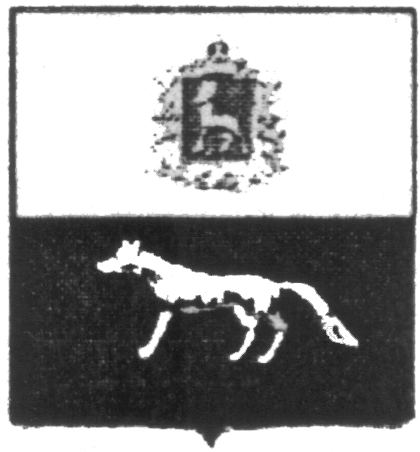 П О С Т А Н О В Л Е Н И Е       От 20.02.2019г. №9 О внесении изменений в Приложение к постановлению администрации сельского поселения Калиновка муниципального района Сергиевский № 52 от 29.12.2018г. «Об утверждении муниципальной программы «Развитие сферы культуры и молодежной политики на территории сельского поселения Калиновка муниципального района Сергиевский» на 2019-2021гг.В соответствии с Федеральным законом от 06.10.2003 № 131-ФЗ «Об общих принципах организации местного самоуправления в Российской Федерации» и Уставом сельского поселения Калиновка, в целях уточнения объемов финансирования проводимых программных мероприятий, Администрация сельского поселения Калиновка муниципального района Сергиевский  ПОСТАНОВЛЯЕТ:        1.Внести изменения в Приложение к постановлению Администрации сельского поселения Калиновка муниципального района Сергиевский № 52 от 29.12.2018г. «Об утверждении муниципальной программы «Развитие сферы культуры и молодежной политики на территории сельского поселения Калиновка муниципального района Сергиевский» на 2019-2021гг. (далее - Программа) следующего содержания:        1.1. Раздел 3 Программы «Целевые индикаторы оценки эффективности реализации программы» изложить в следующей редакции:      2.Опубликовать настоящее Постановление в газете «Сергиевский вестник».      3.Настоящее Постановление вступает в силу со дня его официального опубликования.Глава сельского поселения Калиновка  муниципального района Сергиевский                                         Беспалов С.В.№п/пНаименование целевого индикатора (показателя) ПрограммыЕдиница измеренияЗначение целевого индикатора (показателя)Значение целевого индикатора (показателя)Значение целевого индикатора (показателя)Значение целевого индикатора (показателя)№п/пНаименование целевого индикатора (показателя) ПрограммыЕдиница измерения2019 год (отчетный период)Плановый периодПлановый периодПлановый период№п/пНаименование целевого индикатора (показателя) ПрограммыЕдиница измерения2019 год (отчетный период)2019 год2020 год2021 годКоличество посещений культурно-массовых мероприятий на платной основечел3325332633273328Количество детей, привлекаемых к участию в творческих мероприятияхчел1262126312641265Численность участников клубных формированийчел145146147148Количество посещений муниципальных общедоступных библиотекчел7200720172027203Количество экземпляров новых поступлений в библиотечные фонды общедоступных библиотекед.274275276277